代理申請登録用紙【記入例】基本情報（必須）緊急連絡先ご家族・友人等、連絡が取れる方を必ずご記入くださいよく行く場所（任意）自宅以外でよく行く場所（勤務先や学校など）があれば記入してください。医療情報（任意）持病やいままでにかかった重い病気、かかりつけの病院などがあれば記入して下さい。自宅略地図【記入例】〔記載に関しての注意〕・自宅は判別しやすいように強調して記載ください。 自宅近くの目標物となるもの（交差点名やコンビニエンスストア公共性の高い建物など）と自宅の両隣及び向かいの建物名称（個人宅の場合は表札名）も記載してください。氏名【必須】消防　太郎フリガナ【必須】ショウボウ　タロウメールアドレス【必須】shouboutaro ＠ docomo.ne.jp性別【必須】男性　・　女性生年月日【必須】昭和・平成　　　50年　　5月　　　5日住所【必須】東京都稲城市東長沼○―○―○○○マンション１０１住所備考例）オートロックの暗証番号などオートロック暗証番号１２３４　スーパー○○のとなり電話番号０４２　－　　XXXX　　－　XXXXFAX番号０４２　－　　XXXX　　－　XXXO障害内容１、難聴　２、言語障害　３、その他（　　　　　　　　　　　　）　備考同じマンションに両親が住んでいます名称【必須】消防　一郎本人との関係【必須】父電話番号【必須】０４２　－　　XXXX　　－　XXXXFAX番号０４２　－　　XXXX　　－　XXOOメールアドレスshoubouichiro ＠ docomo.ne.jp住所稲城市大丸○―○―○○○マンション１０２備考父は健聴者です名称【必須】株式会社稲城商事（勤務先）住所【必須】東京都稲城市矢野口２－１２－９HF矢野口ビルディング２F備考名称【必須】住所【必須】備考血液型A　／　B　／　O　／　AB（RH　：　＋　／　－　／　不明）持病糖尿病常用薬アレルギーなし医療機関○○大学病院　○○先生備考月1回インシュリン投与のため通院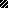 